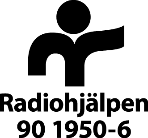 KONCEPTPAPPER INTERNATIONELL VERKSAMHETORGANISATIONSNAMNRADIOHJÄLPENS INSAMLING VÄRLDENS BARNINSTRUKTION TILL ANSÖKANDetta konceptpapper skall utgöra maximalt fem (5) sidor.  Konceptpapperet inkluderar inte resultatramverk, budget eller riskanalys. Efter Radiohjälpens bedömning informeras sökande organisationer om beslut kring huruvida konceptpapperet kan gå vidare till steg två i ansökningsprocessen och inkomma med en fullständig ansökan. Genom att lämna in konceptpapper till Radiohjälpen intygar organisationens representant att informationen angiven i konceptpapperet är korrekt samt att representanten har fullmakt att översända konceptpapperet i organisationens namn. Genom inlämning är sökande organisation införstådda med att viss information om våra representanter sparas för att möjliggöra uppföljning och dialog gällande den verksamhet som handläggs av Radiohjälpen.1. SAMMANFATTANDE INFORMATION 2. PROJEKTBESKRIVNING3. SÖKANDE OCH GENOMFÖRANDE PARTER 4. GENOMFÖRANDESIGNATUR Jag intygar genom att kryssa i denna ruta samt genom min signatur att informationen angiven i rapporten är korrekt samt att jag har fullmakt att översända rapporten i min organisations namn. Genom undertecknande av denna rapport är organisation införstådd med att viss information om våra representanter sparas för att möjliggöra uppföljning och dialog gällande den verksamhet som handläggs av Radiohjälpen.1.1 NAMN PÅ PROJEKTET 1.2 LAND 1.3 AKTIVITETSPERIOD 1.4 PROJEKTBUDGET (SÖKT BELOPP)       SEK1.5 KONTAKTPERSON PÅ ORGANISATIONEN I SVERIGE 1.6 MAIL TILL KONTAKTPERSON I SVERIGE 1.7 ÄR DETTA EN TILLÄGGSANSÖKAN FÖR PÅGÅENDE VERKSAMHET FINANSIERAD AV RADIOHJÄLPEN?   JA, PROJEKTNUMMER       NEJ1.7 ÄR DETTA EN TILLÄGGSANSÖKAN FÖR PÅGÅENDE VERKSAMHET FINANSIERAD AV RADIOHJÄLPEN?   JA, PROJEKTNUMMER       NEJ1.8 HAR PROJEKTET FLERA FINANSIÄRER (INKLUSIVE EGNA MEDEL)?  JA NEJOm ja, redogör för dessa1.8 HAR PROJEKTET FLERA FINANSIÄRER (INKLUSIVE EGNA MEDEL)?  JA NEJOm ja, redogör för dessa1.9 HAR PROJEKTET IMPLEMENTERATS TIDIGARE I SAMMA OCH/ELLER LIKNANDE FORM MEN UTAN FINANSIERING FRÅN RADIOHJÄLPEN?  JA NEJ1.9 HAR PROJEKTET IMPLEMENTERATS TIDIGARE I SAMMA OCH/ELLER LIKNANDE FORM MEN UTAN FINANSIERING FRÅN RADIOHJÄLPEN?  JA NEJ2.1 PROJEKTBESKRIVNINGDenna information skall utgöra omkring 1 sida av konceptpapperet2.2 KONTEXTANALYSHär skall ni beskriva kontexten och behoven på plats. 2.3 VILKET ÄR DET ÖVERGRIPANDE MÅLET FÖR INSATSEN? Här skall ni endast ange det kortfattade övergripande målet för projektet2.4 BESKRIV MÅLGRUPPEN FÖR PROJEKTET. VARFÖR HAR DENNA MÅLGRUPP VALTS UT? Specificera även andra särskilt sårbara målgrupper som inkluderas i verksamheten3.1 VILKEN ORGANISATION/VILKA ORGANISATIONER ANSVARAR FÖR GENOMFÖRANDET AV INSATSEN?  3.2 HUR LÄNGE HAR DEN GENOMFÖRANDE ORGANISATIONEN VARIT AKTIV I DET GEOGRAFISKA OMRÅDET?3.3 BESKRIV DEN GENOMFÖRANDE ORGANISATIONENS ERFARENHET OCH SPETSKOMPETENS INOM DET TEMATISKA OMRÅDET3.4 BESKRIV DEN SÖKANDE ORGANISATIONENS ERFARENHET OCH SPETSKOMPETENS INOM DET TEMATISKA OMRÅDET 3.5 HUR LÄNGE HAR DEN SÖKANDE ORGANISATIONEN SAMARBETAT MED DEN GENOMFÖRANDE?  4.1 BESKRIV HUR PROJEKTET KAN IMPLEMENTERAS GIVET CORONAPANDEMINS MÖJLIGA EFFEKTER PÅ VERKSAMHETENPLATSDATUMNAMNFÖRTYDLIGANDETITELSIGNATUR